О96. Наличие объектости это свойство, проявляющее сходство всего, что может стать предметом мысли.Т96. Свойство «наличие объектости» является признаком каждого объекта.Д96.  Правильное обозначение  свойства это обозначение свойства, выраженное сочетанием слов: «наличие <название свойства>». Таким образом, «наличие объектости» есть свойство. Наличие объектости это свойство, проявляющее сходство всего, что может стать предметом мысли. Всё, что может стать предметом мысли, есть объект. Таким образом, «наличие объектости»есть свойство, проявляющее сходство всех объектов. Признак (ПР) это свойство, которым обладает данный объект. Таким образом, «наличие объектости» есть признак данного объекта «объект». Следовательно, свойство «наличие объектости» является признаком каждого объекта.Теперь нам стало известно, что один объект может иметь более одного особого признака. Один именной особый признак и один или несколько неименных особых признаков. Интересно было бы разобраться, какие сэты порождают разные особые признаки одного и того же объектаТ91. Для одного объекта сэты с ЗС, состоящим из любого особого признака и  объектости, эквивалентны. Д91. Особый признак данного объекта это такой признак данного объекта, который вместе с любым другим признаком данного объекта составляет такое ЗС, для которого этот «любой другой признак данного объекта» является собственным свойством. Собственное свойство это свойство из ЗС сэта, при замене которого на свойство «объектость» получается ЗС нового сэта, совокупность объектов которого совпадает с совокупностью объектов исходного сэта. Таким образом, особый признак данного объекта в совокупности с объектостью, порождает сэт одинакового объема. Сэты одинакового объема эквивалентны. Следовательно, Для одного объекта сэты с ЗС, состоящим из любого особого признака и  объектости, эквивалентны. Т95. Одно из свойств пары дополнительных свойств обязательно принадлежит содержанию данного объекта.Д95. Содержание данного объекта это бесконечная совокупность признаков данного объекта. Про любое свойство можно сказать, принадлежит оно содержанию данного объекта или не принадлежит. Дополнительные свойства это два свойства, которые являются дополнениями данного свойства друг для друга. Значит это можно сказать и про каждое свойство из пары дополнительных свойств. Оба свойства из пары дополнительных свойств не могут принадлежать содержанию одного и того же объекта. Если данное свойство является непризнаком данного объекта, то дополнение свойства данного свойства является признаком данного объекта.Следовательно, одно из свойств пары дополнительных свойств обязательно принадлежит содержанию данного объекта.Т97. Содержание каждого объекта состоит из свойства «объектость» и одной из половин свойств.Содержание каждого объекта представляет собой одну из половин свойств. Для того, чтобы признать содержание любого объекта половиной свойств, не требуется делать что-либо. Содержание каждого объекта представляет собой одну из половин свойств исходя из определений содержания объекта и половины свойств с учетом теоремы Т4. И, конечно, свойство объектость, не входящее ни в одну из половин свойств, тоже является элементом содержания каждого объекта.Д97. Одно из свойств пары дополнительных свойств обязательно принадлежит содержанию данного объекта. Половина свойств это бесконечная совокупность свойств, включающая в себя одно из дополнительных свойств каждой пары дополнительных свойств. Содержание данного объекта это бесконечная совокупность признаков данного объекта. Таким образом, в содержание каждого объекта входит одно из половин свойств. Кроме того, содержанию каждого объекта принадлежит и свойство «объектость». Следовательно, содержание каждого объекта состоит из свойства «объектость» и одной из половин свойств.О45. Особый признак данного объекта (П11) это такой признак данного объекта, который вместе с любым другим признаком данного объекта  составляет такое ЗС, для которого этот «любой другой признак данного объекта» является собственным свойством.Т88. В ЗС, составленном из особых признаков данного объекта, все особые признаки данного объекта являются собственными свойствами.О43. Собственное свойство это свойство из ЗС сэта, при замене которого на свойство «объектость» получается ЗС нового сэта, совокупность объектов которого совпадает с совокупностью объектов исходного сэта. 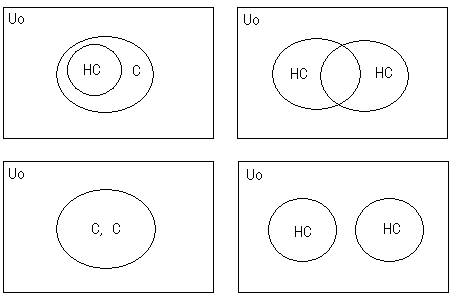 Рис.   НС – несобственное свойство,  С – собственное свойство.Т87. В ЗС, составленном из свойств, порождающих сэты, находящиеся в отношении пересечения, оба свойства являются несобственными свойствами.Т86. В ЗС, составленном из свойств, порождающих сэты, находящиеся в отношении включения, включенное свойство является несобственным свойством.П40. Именной особый признак данного объекта несвойства есть совокупность всех его несобственных признаков. (квадратость, объектость) = (четырехсторонняя равноугольная равносторонность, объектость)Равносторонность – несобственный признак квадрата.Четырехсторонняя равноугольная равносторонность не является ни собственным, ни несобственным признаком квадрата, так как этот признак не обычный, а особый.Очевидно, что неименной особый признак «четырехсторонняя равноугольная равносторонность» (перечень) состоит из четырехсторонности равноугольности и  равносторонности.А вот из чего «состоит» квадратость?Если составить ЗС из всех несобственных признаков объекта, то объем сэта, построенного на данном ЗС, будет эквивалентен сэту, построенному на ЗС (именной особый признак, объектость).Но говорить о построении ЗС из ВСЕХ несобственных признаков можно только тогда, когда количество несобственных признаков конечно.Бесконечное содержание объекта состоит из бесконечной части собственных признаков и конечной части несобственных признаков. Является ли одно из бесконечного числа сечений феномена несобственным признаком?О50. Несобственный признак это такой обычный признак из содержания данного объекта, который в совокупности с другими обычными признаками из содержания данного объекта может составить такое ЗС, для которого этот признак не будет собственным свойством, и которое является ЗС сэта эквивалентного сэту с ЗС (объектость, особый признак).Первому признаку сечение соответствует – оно может составить такое ЗС, для которого сечение не будет собственным свойством. А вот второму признаку сечение не соответствует – для того, чтобы оно стало элементом ЗС сэта эквивалентного сэту с ЗС (объектость, особый признак), таких сечений должно было бы стать конечное число (ЗС есть перечень), но их по определению бесконечно.Это означает, что такие свойства («бесконечные сечения») не участвуют в создании неименных особых признаков.П93. Каждое свойство в перечне можно заменить на перечень, из которого это свойство состоит.